DECLARAÇÃO DE RESPONSABILIDADE            Os autores abaixo assinados do manuscrito intitulado “Associação entre força e aptidão cardiorrespiratória é mais forte em septuagenários” declaram que participaram ativamente do planejamento, coleta dos dados e escrita do artigo. Além disto, declaram que o estudo não foi previamente publicado e nem está sendo analisado por outra revista.Natal, RN, 07/10/15.Autor: Daniel Gomes da Silva Machado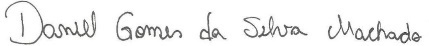 Assinatura: __________________________Autor: Hassan Mohamed Elsangedy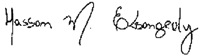 Assinatura: __________________________Autor: Pedro Moraes Dutra Agrícola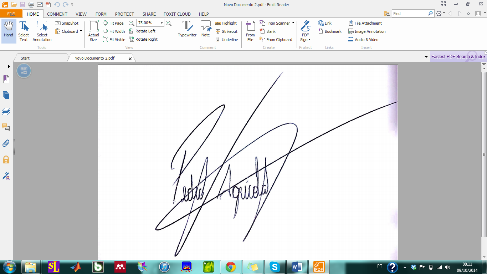 Assinatura: __________________________Autor: Luiz Fernando de Farias Junior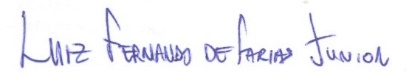 Assinatura: __________________________Autor: Luiz Inácio do Nascimento Neto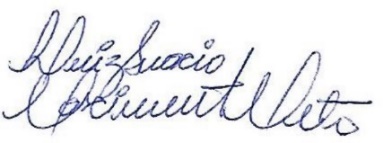 Assinatura: __________________________Autor: André Igor Fonteles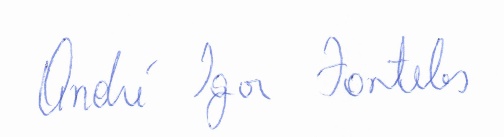 Assinatura: __________________________Autor: Cheng Hsin Nery Chao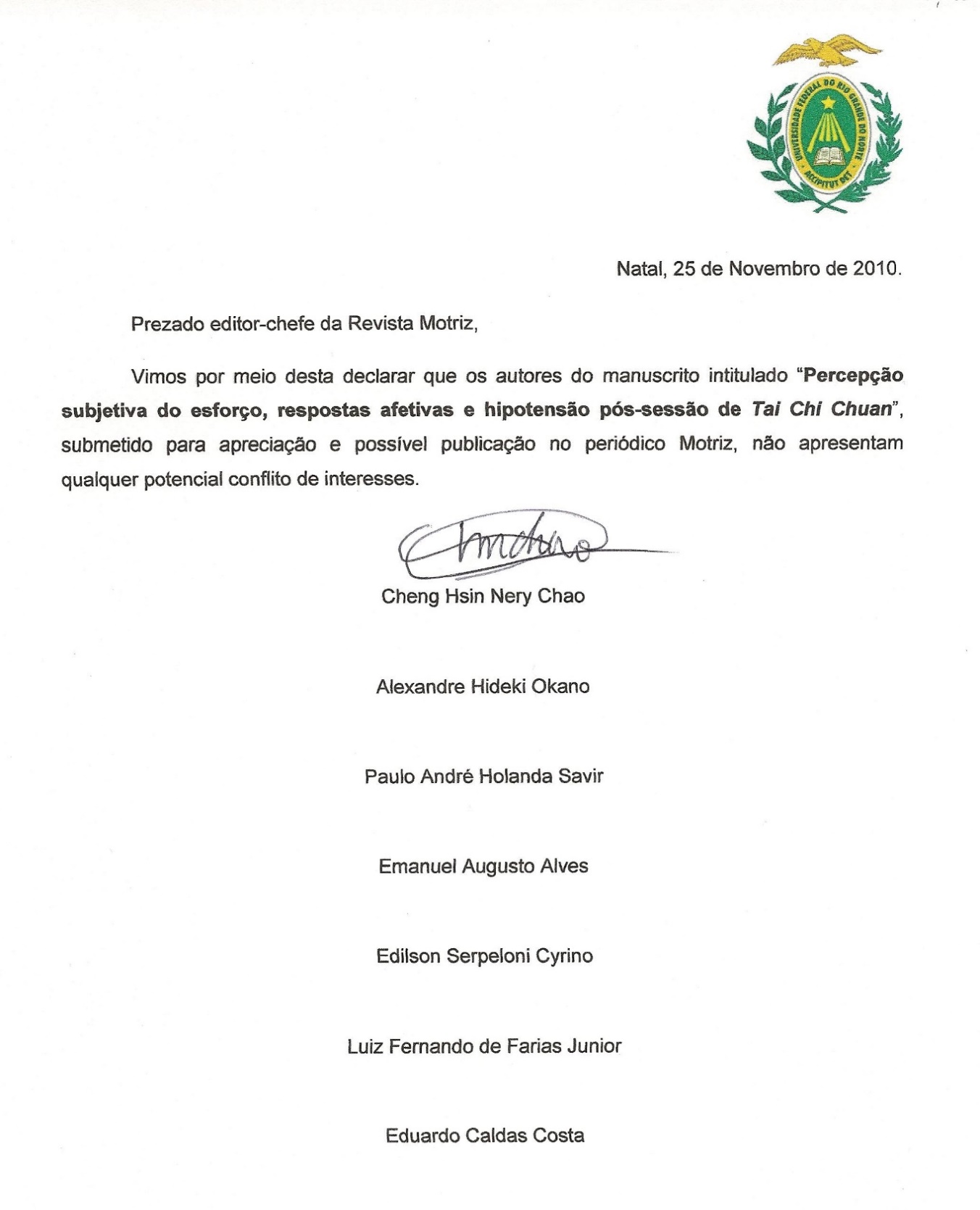 Assinatura: __________________________Autor: Eduardo Caldas Costa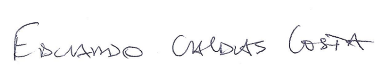 Assinatura: __________________________Autor: Edilson Serpeloni Cyrino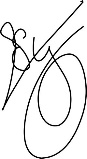 Assinatura: __________________________Autor: Paulo de Tarso Veras Farinatti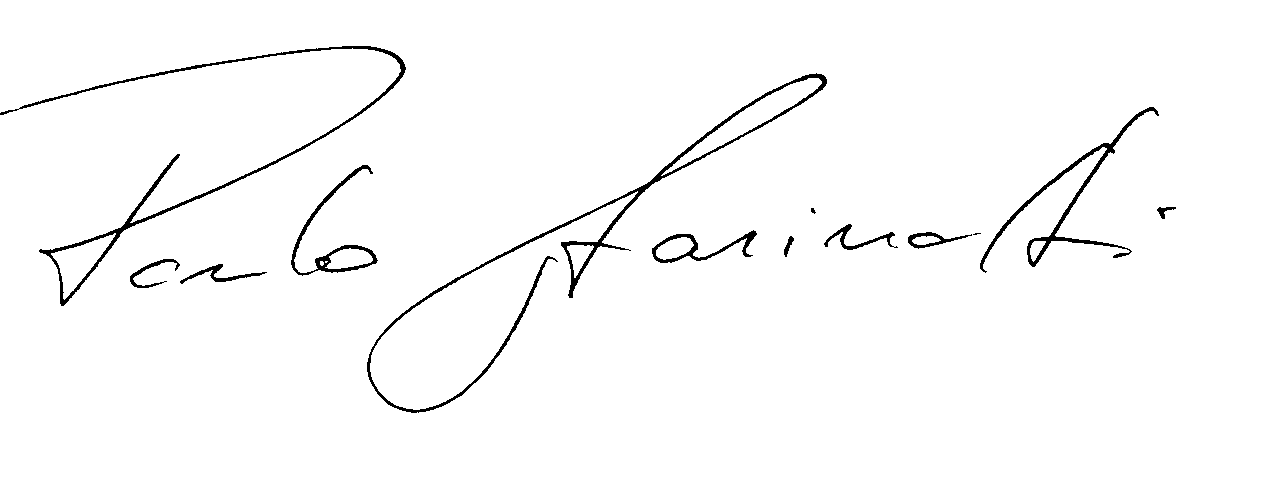 Assinatura: __________________________Autor: Alexandre Hideki Okano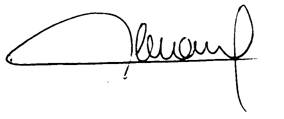 Assinatura: __________________________